ҠАРАР     	                                                                    РЕШЕНИЕ«12» август     2022 й.                       № 205                      «12»  августа  2022 г.О признании утратившим силу решение Совета сельского поселения Кандринский сельсовет муниципального района Туймазинский район Республики Башкортостан № 149 от 10.11.2021 года «Об утверждении Положения о видах муниципального контроля, осуществляемых на территории сельского поселения Кандринский сельсовет муниципального района Туймазинский район Республики Башкортостан»В связи с утверждением Положений о соответствующем виде муниципального контроля, общими требованиями к организации и осуществлению данного соответствующего вида муниципального контроля, предусмотренные Федеральным законом от 06.10.2003 года №131-ФЗ «Об общих принципах организации местного самоуправления в Российской Федерации» Уставом сельского поселения Кандринский сельсовет муниципального района Туймазинский район Республики Башкортостан, Совет сельского поселения Кандринский сельсовет муниципального района Туймазинский район Республики Башкортостан  РЕШИЛ:Признать утратившим силу решение Совета сельского поселения Кандринский сельсовет муниципального района Туймазинский район Республики Башкортостан № 149 от 10.11.2021 года  «Об утверждении Положения о видах муниципального контроля, осуществляемых на территории сельского поселения Кандринский сельсовет муниципального района Туймазинский район Республики Башкортостан.Разместить настоящее решение на официальном сайте администрации сельского поселения Кандринский сельсовет муниципального района Туймазинский район Республики Башкортостан в информационно-телекоммуникационной сети «Интернет».Данное решение вступает в силу со дня его принятия.Глава сельского поселенияКандринский       сельсовет       муниципального      района    Туймазинский           районРеспублики  Башкортостан                        Р.Р.РафиковБашҠортостан Республикаһының Туймазы  районы муниципаль районының  Ҡандра ауыл советыауыл биләмәһе Советы452765, Ҡандра ауылы,  Ленин урамы, 16Тел. 8(34782) 4-74-52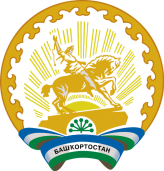 Совет сельского поселения Кандринский сельсоветмуниципального районаТуймазинский районРеспублики Башкортостан452765, село Кандры, ул.Ленина, 16Тел. 8(34782) 4-74-52